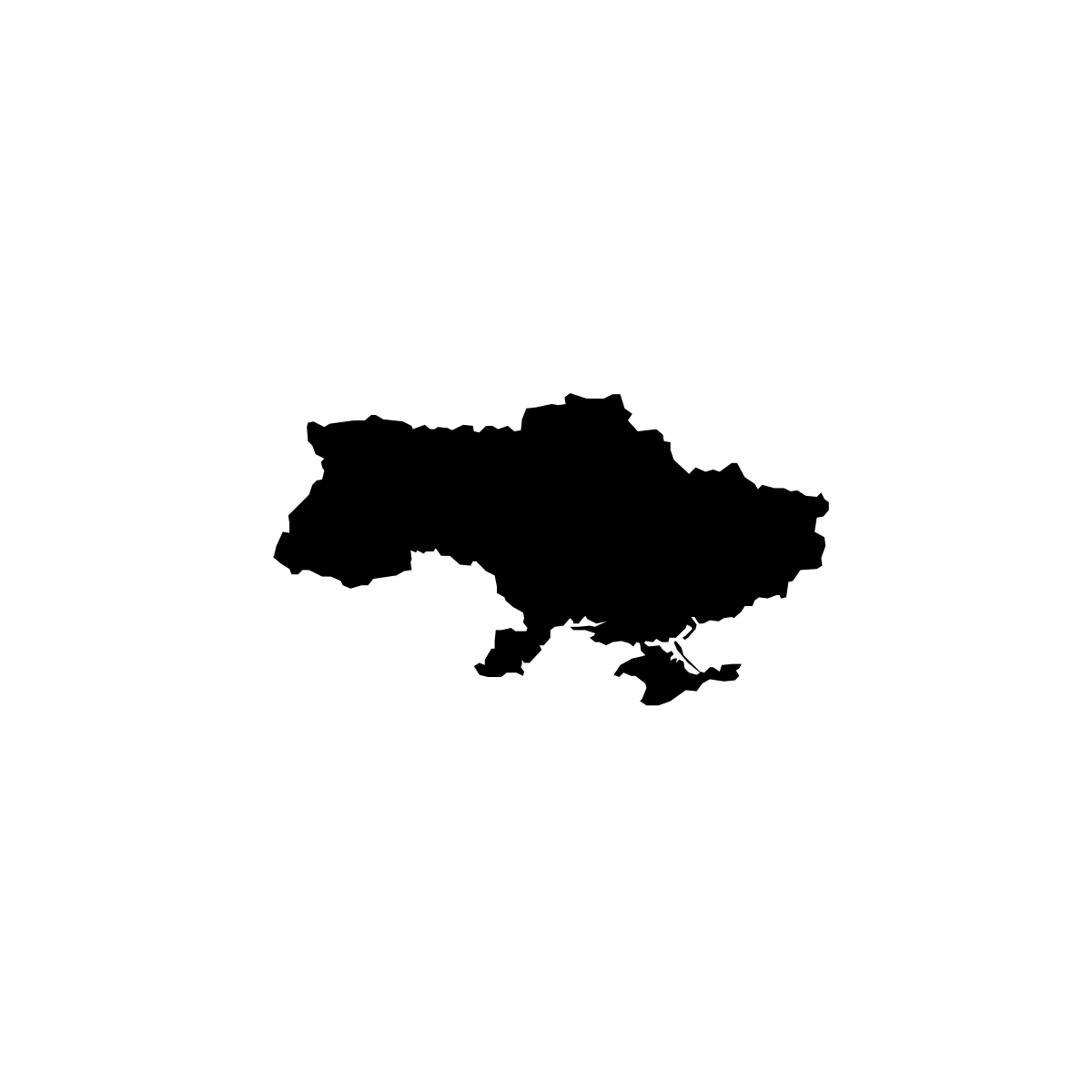 Krátké české zprávy: Ukrajinští uprchlíci v Česku
Před poslechem:1. Pracujte se slovníkem. Tvořte věty s těmito výrazy. ▲ uplynuly dva/tři/čtyři... roky ▲ přibližně ▲ uprchlík ▲ mít vyšší/nižší kvalifikaci ▲ sociologický průzkum ▲ jazyková bariéra ▲ znalost jazykaPři poslechu: 2. Označte, co slyšíte.1. Minulý týden uplynuly dva roky od počátku / začátku celkové invaze ruské armády na Ukrajinu. 2. V Česku teď žije přibližně 3 800 / 380 000 uprchlíků z Ukrajiny. 3. Podle průzkumu má skoro 80 % ekonomicky aktivních / akčních Ukrajinců v Česku práci. 4. Většina uprchlíků plně nevyužívá svoji kvalifikaci / spolupráci. 5. Průzkum uvádí, že největší bariéra v hledání kvalifikovanější práce je znát / znalost češtiny. Po poslechu:3. Doplňte do textu. Jedno slovo nebudete potřebovat.▲tisíc ▲ volný ▲ nižší ▲ práci ▲ invaze ▲ společnosti ▲ hledáníMinulý týden uplynuly dva roky od začátku celkové ________________ ruské armády na Ukrajinu. V Česku teď žije přibližně 380 __________________ uprchlíků z Ukrajiny. Podle sociologického průzkumu _________________ PAQ Research má skoro 80 % ekonomicky aktivních Ukrajinců v Česku ________________. Většina uprchlíků ale pracuje na _________________ pozici, než jakou měli na Ukrajině, a plně nevyužívá svoji kvalifikaci. Průzkum uvádí, že největší bariéra v ________________ kvalifikovanější práce je znalost češtiny. 